Муниципальное автономное дошкольное образовательное учреждение«Детский сад №104»«Путешествие в зимний лес»//ОО «Развитие речи», «Познавательное развитие», «Физическое развитие», «Художественно-эстетическое развитие»// //Конспект ООД в средней группе//                                                                                      Разработала: воспитатель                                                                                                           1 кв. категории                                                                                                           Гребнева О.А.г.о. СаранскЦель: Развивать у детей связную речь, расширять словарный запас детей.Задачи:Обучающие:1.Учить работать по мнемотаблицами, обогащать при этом словарь детейприлагательными и глаголами.
2.Продолжать учить выполнять творческие задания, развивать креативность, фантазию, используя логоритмические упражнения, лексико-грамматические упражнения «Подбери действия», «Подбери признаки»
2.Продолжать осваивать новые нетрадиционные техники рисования (поролоновыми тампонами, ватными палочками, трафаретами из картошки.)Развивающие:1.Развивать речь, память, внимание, формировать привычки самоконтроля, воспитывать умение работать в коллективе.
2. Развивать у детей речевое дыхание и силу голоса.
3. Совершенствовать координацию движений, развивать мелкую моторику, развивать память.
4. Развивать у детей чувство единства, сплоченности, повышать уверенность в себе.Воспитательные:1. Воспитывать любовь к  окружающему миру, природе.2.Воспитывать целеустремленность.В.: Приветствие: Давайте поздороваемся друг с другом. Сейчас я повернусь к тому, кто справа от меня, назову его по имени и скажу, что я рада его видеть: он повернется к своему соседу справа и сделает то же самое (Ира, я рада тебя видеть)В.: Ребята, сегодня мы с вами отправимся на прогулку, а куда нам подскажет игра (звучит музыка).Логоритмическое упражнение:Ить – ить – ить – куда же нам пойти
(хлопают в ладоши),
Ать – ать – ать в лес отправимся гулять
(хлопают по коленям)Ну что ж, беремся за руки, идем на пргулку.В.: Ребята, куда мы с вами пришли? Ответы детей: в лес(Лексико – грамматические упражнения: «Подбери действия», «Подбери признаки» – учить выполнять творческие задания, развивать творческое воображение, фантазию)В.: Лес какой? (зимний)Почему? (Много снега)Зима какая? (белая, морозная, веселая, красивая, снежная, холодная)Снег какой? (белый, пушистый, холодный, липкий, скрипучий, мягкий)Мороз какой? (сильный, злой, крепкий, слабый)Снег что делает? (идет, падает, летит, кружится, скрипит)Мороз что делает? (щиплет, трещит, кусает, рисует)В.: Мимические упражнения (звучит музыка) Ежимся от холодного ветра  Подул ветер, завыла вьюга: з-з-з (с усилением звука)Застонал лес от вьюги: м-м-м (тихи, высоким голосом)Тяжело стонут дубы: м-м-м (громко, низким голосом)Стонут березы: м-м-м (тихо, высоким голосом)Шумят ели: ш-ш-шСтихает вьюга: с-с-с В.: Ребята, зима - веселое время года или грустное?Ответы детейВ.: Почему веселое? Дети: Можно кататься на санках, играть в снежки, с горки кататься на коньках.В.: Почему грустное? Дети: Можно заболеть, и нам будет грустно.В.: Ребята, давайте порадуемся первому снегу.Дети.: Улыбаются друг другу.В.: Упражнение для координации зрения – ребята пройдите сюда, посмотрите, как много снежинок. Возьмите по одной снежинке, и мы поработаем глазками.Мы снежинку увидали,
Со снежинкою играли.(Дети берут снежинку в руки. Вытянуть снежинку вперед перед собою. Сфокусировать на ней взгляд).Снежки вправо полетели,
Дети вправо посмотрели(Отвести снежинку вправо, проследить движением взгляда).Вот снежинки полетели,
Глазки влево посмотрели(Отвести ее влево).Ветер снег вверх поднимал
И на землю опускал…(Поднимать снежинки вверх и опускать вниз)Дети смотрят вверх и вниз
Все! На землю улеглись.(Покружиться и присесть, опустив снежинку на пол).Глазки закрываем(Закрыть ладошками глаза).Глазки отдыхают(Дети кладут снежинки и садятся на места).В.: Ребята посмотрите на опушки  леса стоит избушка  давайте зайдем, я предлагаю присесть за столы.Дети садятся за столыВ.: Посмотрите, перед вами лежат картинки.Я вам буду загадывать загадки, а вы будете находить картинки-отгадки.Итак приготовились!Кто скажет, когда это бывает? (Зимой)- Рыбам зиму жить тепло: 
Крыша – толстое стекло (Лед)Ответы детей.В.: Ребята, сейчас я предлагаю выучим с стихотворение «Снеговик». В этом нам поможет мнемотаблица.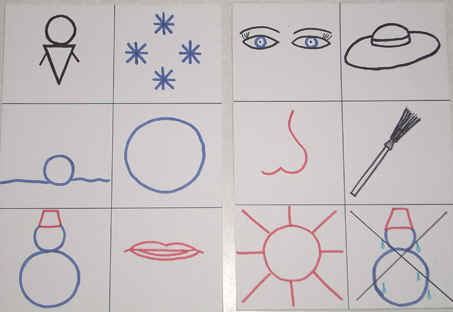 Давай дружок, смелей, дружок,
Кати по снегу свой снежок –
Он превратится в толстый ком,
И станет ком снеговиком,
Его улыбка так светла!
Два глаза… шляпа… нос…метла…
Но солнце припечёт слегка –
Увы! – и нет снеговика.В.: Предлагаю поиграть в игру «Снеговик»Раз-рука, два-рука (вытянуть вперед одну, потом другую руку)
Лепим мы снеговика (имитируют лепку снежков).
Три-четыре, три-четыре (погладить руками шею)
Нарисуем рот пошире,
Пять – найдем морковь для носа,
Угольки найдем для глаз. (кулачками растереть крылья носа).
Шесть – наденем шляпу косо,
Мы плясать его попросим. (погладить колени ладонями).
 В.: Ребята, о ком мы говорили сейчас?Ответы детей: О снеговике.В.: Ребята, давайте нарисуем снеговика .Чем будем рисовать:тампонами из поролона (ими рисуем части тела, т.е. круги).тампончиками кого будем рисовать? снеговика, а трафаретом – ведро.а для чего нужны ватные палочки? глазки рисовать.а глазки какого цвета? – черные.В.: Молодцы!В.: Вот и закончилось наше путешествие в зимний лес, ребята посмотрите под елочкой что-то лежит. Что это?Ответы детей.:В.: Ох, ты, да это шишки. Но они не простые, а волшебные как только вы до них до тронетесь  вы превратитесь в  волшебников и сможете пожелать всем людям что-то хорошее, от чего они смогут стать радостными и счастливыми. Давайте подумаем, что можно пожелать всем людям, которые живут на Земле…Д.: пусть они никогда не болеют;Д.: пусть у всех будет хорошее настроение;Д.:  пусть у всех будут друзья;Д.:  пусть все хорошо живут;Д.: пусть все будут счастливыми;Д.:  пусть никогда не сорятся.В.:И я хочу, ребята, пожелать вам, чтобы вы росли здоровыми, сильными, слушались своих родителей.И тогда все люди станут радостными!Огромное вам спасибо! - Наступили холода,Превратилась в лед вода.Все вокруг белым бело:Много снега намело.- Растет она вниз головою,Не летом растет, а зимою,Но солнце ее припечет -Заплачет она и умрет. (Сосулька)